    UNIVERSITY OF COLOMBO, SRI LANKA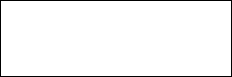 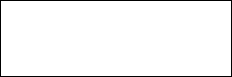 Faculty of ArtsDepartment of Geography                 APPLICATION FOR ADMISSION                                  Master of Environment and Regional Development-2023 (Batch 01)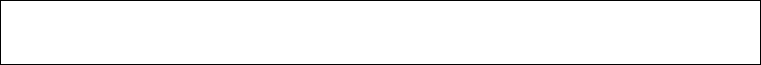 PERSONAL INFORMATION (If home address defers from contact address)………………………………………………………………………... EDUCATIONAL QUALIFICATIONS: University Education (Please attach certified copies):  	Professional Qualifications (Please attach certified copies):   	          Any other Qualifications: ………………………………………………………………………………………………………… ………………………………………………………………………………………………………… ………………………………………………………………………………………………………… ………………………………………………………………………………………………………… ………………………………………………………………………………………………………… WORK EXPERIENCE Please list the employment background, begin with your most recent position. ………………………………………………………………………………………………………… ………………………………………………………………………………………………………… ………………………………………………………………………………………………………… ………………………………………………………………………………………………………… ………………………………………………………………………………………………………… APPLICATION FEE (Please attach a copy of the receipt)Payment method: Online             Bank Deposit Date of payment: …../…../….….(Please mention the payment reference number and  	name of the applicant on the receipt)I certify that the above particulars given by me are true and accurate to the best of my knowledge and I am prepared to abide by the rules and regulations of the University of Colombo, Sri Lanka. 	Date:…………………….. 	…………………………… Signature of Applicant FOR OFFICE USE ONLY 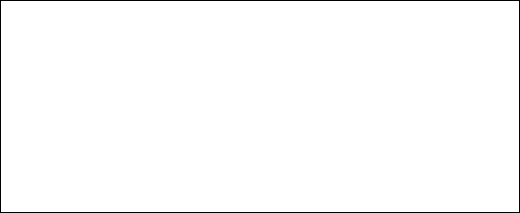 NAME IN FULL :………………………………...……………………………………… (Underline the Last Name) ………………………………………………………………………… ………………………………………………………………………… NAME WITH INITIALS :………………………………………………………………………... ………………………………………………………………………...         HOME ADDRESS :………………………………………………………………………... ………………………………………………………………………... CONTACT ADDRESS :………………………………………………………………………... TELEPHONE : HOME :………….…….…OFFICE:…….…….….…...MOBILE:…….…...……… E-MAIL :………………………………………………………………………... DATE OF BIRTH :…../…../….….                      NIC/PASSPORT NO.:…………….… DATE / MONTH / YEAR NATIONALITY :……………………….         CIVIL STATUS         :………..…........ SEX : MALE / FEMALE DegreeUniversityClassDate of AwardQualificationUniversity/InstituteDate of AwardPosition or Title    Name & Address of the Employer Date…………………. ……….……………………………………….. …………………………………………..…… ……………………………………………….. …………………………. ..………………..…..……… ……………………………………….. …………………………… ………………..………..… ……………………………………….. ……………………………A brief description of responsibilities of current position: A brief description of responsibilities of current position: 